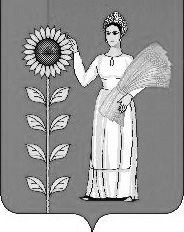 СОВЕТ  ДЕПУТАТОВСЕЛЬСКОГО  ПОСЕЛЕНИЯ  СРЕДНЕМАТРЕНСКИЙ  СЕЛЬСОВЕТДобринского  муниципального  района Липецкой области54-я сессия  IV-го созыва28.02.2014 г.                    с. Средняя Матренка                            № 196 -рсО Порядке определения размера платы за оказание услуг,которые являются необходимыми и обязательными для предоставления администрацией сельского поселения Среднематренский сельсовет Добринского муниципального районаЛипецкой области      Рассмотрев Проект Порядка определения размера платы за оказание услуг, которые являются необходимыми и обязательными для предоставления администрацией сельского поселения Среднематренский сельсовет Добринского муниципального района, разработанный Прокуратурой Добринского муниципального района  Липецкой области в порядке нормотворческой инициативы, в целях реализации положений Федерального закона от 27.07.2010 года № 210-ФЗ «Об организации предоставления государственных и муниципальных услуг», руководствуясь Уставом сельского поселения Среднематренский сельсовет,  учитывая решение комиссии по  правовым вопросам,  местному самоуправлению, работе с депутатами и по делам семьи, детства , молодежи, Совет депутатов сельского поселения Среднематренский сельсовет РЕШИЛ:1. Принять Порядок определения размера платы за оказание услуг, которые являются необходимыми и обязательными для предоставления администрацией сельского поселения Среднематренский сельсовет Добринского муниципального района (прилагается).2. Направить указанный нормативно-правовой акт главе сельского поселения для подписания и официального обнародования.3. Настоящее решение вступает в силу со дня его официального обнародования.Председатель Совета депутатовсельского поселения Среднематренский сельсовет                                           Н.А.Гущина                                                                       Принят решением Совета депутатов сельского поселения Среднематренский сельсовет от 12.02.2014года  № 196-рсПорядок определения размера платы за оказание услуг,которые являются необходимыми и обязательными для предоставления администрацией сельского поселения Среднематренский сельсовет Добринского муниципального районаЛипецкой области1. Общие положения1.1. Настоящий порядок определения размера платы за оказание услуг, которые являются необходимыми и обязательными для предоставления администрацией сельского поселения Среднематренский сельсовет Добринского муниципального района Липецкой области (далее – Порядок) разработан в целях реализации положений Федерального закона от 27.07.2010 года № 210-ФЗ «Об организации предоставления государственных и муниципальных услуг» (далее – закон № 210-ФЗ) и устанавливает правила определения администрацией сельского поселения Среднематренский сельсовет Добринского муниципального района Липецкой области размера платы за оказание услуг, которые являются необходимыми и обязательными для предоставления администрацией сельского поселения Среднематренский сельсовет Добринского муниципального района Липецкой области (далее - необходимые и обязательные).1.2. В настоящем Порядке используются понятия в том же значении, что и в Федеральном законе от 27.07.2010 года № 210-ФЗ «Об организации предоставления государственных и муниципальных услуг».1.3. Требования раздела 2 и 3 настоящего Порядка распространяются  на администрацию администрация сельского поселения Среднематренский сельсовет Добринского муниципального района Липецкой области и подведомственные ей муниципальные учреждения. Для иных хозяйствующих субъектов и органов государственной власти, государственных органов и организаций порядок определения размера платы за оказание необходимых и обязательных услуг определяется в соответствии с действующим законодательством, а также с порядком, действующим в указанных организациях.  2. Требования к утверждению размера платы за необходимые и обязательные услуги2.1. Местная администрация, предоставляющая муниципальную услугу, при обращении за которой требуется документ, являющийся результатом оказания необходимой и обязательной услуги, разрабатывает проект Методики определения расчета размера платы за оказание необходимых и обязательных услуг (далее - Методика), утверждаемой постановлением местной администрацией, если иное не установлено действующим законодательством.2.2. Методика должна позволять определить все затраты, связанные с предоставлением необходимых и обязательных услуг.2.3. Методика должна содержать:- обоснование расчетно-нормативных затрат на оказание необходимых и обязательных услуг;- принципы формирования платы за оказание необходимых и обязательных услуг;- порядок пересмотра платы за оказание необходимых и обязательных услуг.2.4. Местная администрация, предоставляющая муниципальную услугу, в ходе разработки проекта Методики обеспечивает проведение его общественного обсуждения путем размещения в сети Интернет на своем официальном сайте, а также информацию о сроке и порядке направления предложений по ее проекту.С даты размещения в сети Интернет на официальном сайте проект Методики должен быть доступен для всеобщего ознакомления и направления предложений.Срок для направления предложений не может быть менее 10  дней со дня размещения в сети Интернет на официальном сайте.2.5. Местная администрация, предоставляющая муниципальную услугу, учитывает результаты общественного обсуждения при доработке проекта Методики и размещает информацию об учете результатов общественного обсуждения в сети Интернет на официальном сайте, после чего утверждает Методику постановлением местной администрации.3. Требования к утверждению размера платы за необходимые и обязательные услуги3.1. Администрация, предоставляющая муниципальную услугу, устанавливает предельный размер платы, рассчитываемый на основании Методики, в отношении необходимых и обязательных услуг, оказываемых муниципальными учреждениями и предприятиями (казенными, автономными, бюджетными), находящимися в ведении местной администрации, предоставляющей муниципальную услугу (далее – организация, предоставляющая необходимые и обязательные услуги).3.2. Расчет и утверждение размера платы за необходимые и обязательные услуги производится организацией, предоставляющей необходимые и обязательные услуги, на основании Методики по согласованию с местной администрацией, осуществляющей функции и полномочия учредителя.3.3. Размер платы за необходимые и обязательные услуги должен полностью покрывать все затраты организации, предоставляющей необходимые и обязательные услуги, связанные с предоставлением таких услуг.3.4. Размер платы за необходимые и обязательные услуги, предоставляемые организациями иных организационно-правовых форм, определяется на договорной основе в порядке, не противоречащем действующим нормативным правовым актам по вопросу государственного регулирования цен (тарифов).3.5. При расчете размера платы должны учитываться экономически обоснованные расходы только на осуществление данной конкретной услуги.3.6. Размер платы за необходимые и обязательные услуги пересматривается по мере необходимости, но не чаще одного раза в год.3.7. Основанием для пересмотра размера платы могут быть:1) изменение стоимости используемых материальных ресурсов, условий оплаты труда, объема оказываемых услуг и других факторов;2) изменение нормативных правовых актов.3.8. Результатом установления размера платы является ее отражение в административном регламенте по предоставлению муниципальной услуги.Глава сельского поселенияСреднематренский сельсовет                                         Н.А.Гущина